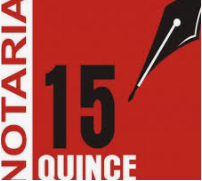 DANIEL BAUTISTA ZULUAGA        NOTARIO QUINCESERIAL: ________________________________FECHA DE INSCRIPCION: _______________________________APELLIDOS Y NOMBRES DEL MENOR: __________________________________________________________APELLIDOS Y NOMBRES DE LA MADRE_ _________________________________________________________APELLIDOS Y NOMBRES DEL PADRE: ___________________________________________________________DIRECCION: _______________________________________________ TELEFONO: _______________________CORREO ELECTRONICO: ______________________________________________________________________ESTADO CIVIL:  CASADOS ______________ UNION LIBRE___________________ MADRE SOLTERA________________________________________________                                _____________________________________FIRMA DEL PADRE                                                                                                           FIRMA DE LA MADRE 